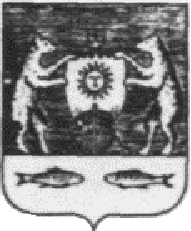 Российская Федерация Новгородская область Новгородский районАДМИНИСТРАЦИЯ  БОРКОВСКОГО СЕЛЬСКОГО ПОСЕЛЕНИЯР А С П О Р Я Ж Е Н И Еот 17.10.2014 г. № 33 - рг д. Борки Об отмене распоряжения от 13.02.2013 № 8-рг « О комиссии по соблюдению требований к служебному поведению муниципальных служащих, замещающих должности муниципальной службы и урегулированию конфликта интересов»В соответствии с Федеральным законом от 25 декабря 2008 года № 273-ФЗ «О противодействии коррупции», статьей 14.1 Федерального закона от 2 марта 2007 года № 25-ФЗ «О муниципальной службе в Российской Федерации», статьей 13 Федерального закона от 03 декабря 2012 года № 230-ФЗ «О контроле за соответствием расходов лиц, замещающих государственные должности, и иных лиц их доходам», указом Президента Российской Федерации от 1 июля 2010 года № 821 «О комиссиях по соблюдению требований к служебному поведению федеральных государственных служащих и урегулированию конфликта интересов», Положением о порядке образования комиссии по соблюдению требований к служебному поведению муниципальных служащих и урегулированию конфликта интересов, утвержденным постановлением Новгородской областной Думы от 23.05.2012 № 194-5 ОД, Уставом Борковского сельского поселения 1. Отменить распоряжение от 13.02.2013г. № 8-рг «О комиссии по соблюдению требований к служебному поведению муниципальных служащих, замещающих должности муниципальной службы и урегулированию конфликта интересов»    2. Опубликовать настоящее распоряжение в муниципальной газете «Борковский вестник» и разместить на официальном сайте Администрации Борковского сельского поселения в информационно - телекоммуникационной сети «Интернет» по адресу: www.borkiadm.ru.Глава сельского поселения		 		                    	С.В. Баринов